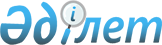 О внесении изменений и дополнений в решение районного маслихата от 23 декабря 2015 года № 473-V "О районном бюджете на 2016 - 2018 годы"
					
			Утративший силу
			
			
		
					Решение Курмангазинского районного маслихата Атырауской области от 25 апреля 2016 года № 12-VI. Зарегистрировано Департаментом юстиции Атырауской области 29 апреля 2016 года № 3495. Утратило силу решением Курмангазинского районного маслихата Атырауской области от 24 февраля 2017 года № 127-VI      Сноска. Утратило силу решением Курмангазинского районного маслихата Атырауской области от 24.02.2017 № 127-VI.

      В соответствии со статьей 109 Бюджетного кодекса Республики Казахстан от 4 декабря 2008 года, подпунктом 1) пункта 1 статьи 6 Закона Республики Казахстан от 23 января 2001 года "О местном государственном управлении и самоуправлении в Республике Казахстан" и предложением районного акимата районный маслихат РЕШИЛ:

      1. Внести в решение районного маслихата от 23 декабря 2015 года № 473-V "О районном бюджете на 2016-2018 годы" (зарегистрировано в реестре государственной регистрации нормативных правовых актов за № 3438, опубликовано 28 января 2016 года в районной газете "Серпер") следующие изменения и дополнения: 

      в подпункте 1) пункта 1:

      цифры "6 119 677" заменить цифрами "7 331 959";

      цифры "1 375 616" заменить цифрами "1 358 611";

      цифры "4 723 545" заменить цифрами "5 952 832";

      в подпункте 2) пункта 1:

      цифры "6 119 677" заменить цифрами "7 359 883";

      в подпункте 5) пункта 1:

      цифры "-15 907" заменить цифрами "-43 831";

      в подпункте 6) пункта 1:

      в строке "финансирование дефицита (использование профицита) бюджета" цифры "15 907" заменить цифрами "43 831";

      в строке "используемые остатки бюджетных средств" цифру "0" заменить цифрами "27 924".

      пункт 6 изложить в новой редакции:

      "Установить специалистам в области социального обеспечения, образования, культуры, спорта являющимся гражданскими служащими и работающим в сельской местности повышенные на двадцать пять процентов должностные оклады и тарифные ставки по сравнению с окладами и ставками гражданских служащих, занимающихся этими видами деятельности в городских условиях".

      в пункте 8: 

      цифры "1 058 398" заменить цифрами "1 063 872";

      дополнить строками следующего содержания:

      "85 264 тысяч тенге - на обеспечение экономической стабильности;

      66 685 тысяч тенге - на обеспечение компенсации потерь местных бюджетов";

      в пункте 10:

      цифры "28 171" заменить цифрами "64 539";

      цифры "7 616" заменить цифрами "8 566";

      цифры "4 359" заменить цифрами "45 787";

      дополнить строками следующего содержания:

      17 087 тысяч тенге - на обслуживание системы электронного обучения "e-learning";

      10 000 тысяч тенге - возмещение владельцам стоимости изымаемых и уничтожаемых больных животных, продуктов и сырья животного происхождения;

      34 223 тысяч тенге - на диагностику особо опасных заболеваний животных;

      18 258 тысяч тенге - на содержание детско-юношеской спортивной школы";

      пункт 11 дополнить строками следующего содержания:

      "113 550 тысяч тенге – для строительства трех пешеходных переходов;

      800 000 тысяч тенге - на проектирование, развитие и (или) обустройство инженерно-коммуникационной инфраструктуры";

      2. Приложения 1, 5, 6 изложить в новой редакции согласно приложениям 1, 2, 3 к настоящему решению.

      3. Контроль за исполнением настоящего решения возложить на постоянную комиссию (председатель Р. Султанияев) районного маслихата по вопросам экономики, налоговой и бюджетной политики.

      4. Настоящее решение вводится в действие с 1 января 2016 года.

 О районном бюджете на 2015 год Объемы финансирования бюджетных программ в разрезе через аппаратов акимов сельских округов      Продолжение таблицы

      Продолжение таблицы

      Продолжение таблицы

 Перечень программ развития районного бюджета на 2015 год
					© 2012. РГП на ПХВ «Институт законодательства и правовой информации Республики Казахстан» Министерства юстиции Республики Казахстан
				
      Исполняющий обязанности
председателя ІІ сессии 
районного маслихата,
секретарь районного маслихата

Б. Жугинисов
Приложение 1 к решению районного маслихата № 473-V от 23 декабря 2015 годаПриложение 1 к решению районного маслихата № 12-VІ от 25 апреля 2016 годаКатегория

Категория

Категория

Категория

Сумма, тысяч тенге

Класс

Класс

Класс

Сумма, тысяч тенге

Подкласс

Подкласс

Сумма, тысяч тенге

Наименование

Сумма, тысяч тенге

1

2

3

4

5

І. Доходы

7 331 959

1

Налоговые поступления

1 358 611

01

Подоходный налог

387635

2

Индивидуальный подоходный налог

387635

03

Социальный налог

153000

1

Социальный налог

153000

04

Налоги на собственность 

779151

1

Налоги на имущество

713805

3

Земельный налог

5553

4

Налог на транспортные средства

59362

5

Единый земельный налог

431

05

Внутренние налоги на товары, работы и услуги

31325

2

Акцизы

5215

3

Поступления за использование природных и других ресурсов

1710

4

Сборы за ведение предпринимательской и профессиональной деятельности

24400

08

Обязательные платежи, взимающиеся за совершение юридических значимых действий и (или) выдачу документов уполномоченными на то государственными органами или должностными лицами

7500

1

Госпошлина

7500

2

Неналоговые поступления

9316

01

Доходы от государственной собственности

2180

1

Поступления части чистого дохода государственных предприятий

80

3

Дивиденды на государственные пакеты акций, находящиеся в государственной собственности

0

5

Доходы от аренды имущества, находящегося в государственной собственности

2100

02

Поступления от реализации товаров (работ, услуг) государственными учреждениями, финансируемыми из государственного бюджета

171

1

Поступления от реализации товаров (работ, услуг) государственными учреждениями, финансируемыми из государственного бюджета

171

04

Штрафы, пени, санкции, взыскания налагаемые государственными учреждениями, финансируемыми из государственного бюджета, а также содержащимися и финансируемыми из бюджета (сметы расходов) Национального Банка Республики Казахстан

2781

1

Штрафы, пени, санкции, взыскания налагаемые государственными учреждениями, финансируемыми из государственного бюджета за исключением поступлений от предприятий нефтяного сектора, а также содержащимися и финансируемыми из бюджета (сметы расходов) Национального Банка Республики Казахстан

2781

06

Прочие неналоговые поступления

4184

1

Прочие неналоговые поступления

4184

3

Поступления от продажи основного капитала

11200

01

Продажа государственного имущества, закрепленного за государственными учереждениями

0

1

Продажа государственного имущества, закрепленного за государственными учереждениями

0

03

Продажа земли и нематериальных активов

11200

1

Продажа земли

11200

2

Продажа нематериальных активов

0

4

Поступления трансфертов

5 952 832

02

Трансферты из вышестоящих органов государственного управления

5952832

2

Трансферты из областного бюджета

5 952 832

Текущие целевые трансферты

1 966 552

Целевые трансферты на развитие

1 262 550

Субвенции

2723730

Функциональная группа

Функциональная группа

Функциональная группа

Функциональная группа

Функциональная группа

Сумма, тысяч тенге

функциональная подгруппа

функциональная подгруппа

функциональная подгруппа

функциональная подгруппа

Сумма, тысяч тенге

Администратор бюджетных программ

Администратор бюджетных программ

Администратор бюджетных программ

Сумма, тысяч тенге

Программа

Программа

Сумма, тысяч тенге

Наименование

Сумма, тысяч тенге

1

2

3

4

5

6

І. Расходы

7 359 883

01

Государственные услуги общего характера

491 778

1

Представительные, исполнительные и другие органы, выполняющие общие функции государственного управления

412 828

112

Аппарат маслихата района (города областного значения)

18 187

001

Услуги по обеспечению деятельности маслихата района (города областного значения)

18 187

003

Капитальные расходы государственного органа

0

122

Аппарат акима района (города областного значения)

81 322

001

Услуги по обеспечению деятельности акима района (города областного значения)

72 002

003

Капитальные расходы государственного органа

9 320

123

Аппарат акима района в городе, города районного значения, поселка, села, сельского округа

313 319

001

Услуги по обеспечению деятельности акима района в городе, города районного значения, поселка, села, сельского округа

313 319

022

Капитальные расходы государственного органа

0

032

Капитальные расходы подведомственных государственных учреждений и организаций

0

2

Финансовая деятельность

3 920

459

Отдел экономики и финансов района (города областного значения)

3 920

003

Проведение оценки имущества в целях налогообложения

1 420

010

Приватизация, управление коммунальным имуществом, постприватизационная деятельность и регулирование споров, связанных с этим 

2 500

9

Прочие государственные услуги общего характера

75 030

458

Отдел жилищно-коммунального хозяйства, пассажирского транспорта и автомобильных дорог района (города областного значения)

10 730

001

Услуги по реализации государственной политики на местном уровне в области жилищно-коммунального хозяйства, пассажирского транспорта и автомобильных дорог

10 730

459

Отдел экономики и финансов района (города областного значения)

30 898

001

Услуги по реализации государственной политики в области формирования и развития экономической политики, государственного планирования, исполнения бюджета и управления коммунальной собственностью района (города областного значения)

30 898

801

Отдел занятости, социальных программ и регистрации актов гражданского состояния района (города областного значения)

33 402

001

Услуги по реализации государственной политики на местном уровне в сфере занятости, социальных программ и регистрации актов гражданского состояния

33 402

02

 Оборона

6 328

1

Военные нужды

6 328

122

Аппарат акима района (города областного значения)

6 328

005

Мероприятия в рамках исполнения всеобщей воинской обязанности

6 328

04

Образование

4 351 900

1

Дошкольное воспитание и обучение

566 178

123

Аппарат акима района в городе, города районного значения, поселка, села, сельского округа

530 103

004

Обеспечение деятельности организаций дошкольного воспитания и обучения

397 905

041

Реализация государственного образовательного заказа в дошкольных организациях образования

132 198

464

Отдел образования района (города областного значения)

36 075

040

Реализация государственного образовательного заказа в дошкольных организациях образования

36 075

2

Начальное, основное среднее и общее среднее образование

3 582 634

123

Аппарат акима района в городе, города районного значения, поселка, села, сельского округа

1 263

005

Организация бесплатного подвоза учащихся до школы и обратно в сельской местности

1 263

464

Отдел образования района (города областного значения)

3 581 371

003

Общеобразовательное обучение

3 460 273

006

Дополнительное образование для детей

121 098

9

Прочие услуги в области образования

203 088

464

Отдел образования района (города областного значения)

203 088

001

Услуги по реализации государственной политики на местном уровне в области образования 

13 350

005

Приобретение и доставка учебников, учебно-методических комплексов для государственных учреждений образования района (города областного значения)

104 556

007

Проведение школьных олимпиад, внешкольных мероприятий и конкурсов районного (городского) масштаба

643

015

Ежемесячная выплата денежных средств опекунам (попечителям) на содержание ребенка-сироты (детей-сирот), и ребенка (детей), оставшегося без попечения родителей

21 000

029

Обследование психического здоровья детей и подростков и оказание психолого-медико-педагогической консультативной помощи населению

14 579

067

Капитальные расходы подведомственных государственных учреждений и организаций

48 960

06

Социальная помощь и социальное обеспечение

342 587

1

Социальное обеспечение

165 143

801

Отдел занятости, социальных программ и регистрации актов гражданского состояния района (города областного значения)

165 143

010

Государственная адресная социальная помощь

37 214

016

Государственные пособия на детей до 18 лет

109 316

025

Внедрение обусловленной денежной помощи по проекту Өрлеу

18 613

2

Социальная помощь

172 444

123

Аппарат акима района в городе, города районного значения, поселка, села, сельского округа

34 981

003

Оказание социальной помощи нуждающимся гражданам на дому

34 981

801

Отдел занятости, социальных программ и регистрации актов гражданского состояния района (города областного значения)

137 463

004

Программа занятости

67 621

006

Оказание социальной помощи на приобретение топлива специалистам здравоохранения, образования, социального обеспечения, культуры, спорта и ветеринарии в сельской местности в соответствии с законодательством Республики Казахстан

9 000

007

Оказание жилищной помощи

4 923

009

Материальное обеспечение детей-инвалидов, воспитывающихся и обучающихся на дому

2 000

011

Социальная помощь отдельным категориям нуждающихся граждан по решениям местных представительных органов

38 010

017

Обеспечение нуждающихся инвалидов обязательными гигиеническими средствами и предоставление услуг специалистами жестового языка, индивидуальными помощниками в соответствии с индивидуальной программой реабилитации инвалида

15 909

9

Прочие услуги в области социальной помощи и социального обеспечения

5 000

801

Отдел занятости, социальных программ и регистрации актов гражданского состояния района (города областного значения)

5 000

018

Оплата услуг по зачислению, выплате и доставке пособий и других социальных выплат

5 000

07

Жилищно-коммунальное хозяйство

1 026 368

1

Коммунальное хозяйство

909 787

123

Аппарат акима района в городе, города районного значения, поселка, села, сельского округа

10 692

027

Ремонт и благоустройство объектов в рамках развития городов и сельских населенных пунктов по Дорожной карте занятости 2020

10 692

458

Отдел жилищно-коммунального хозяйства, пассажирского транспорта и автомобильных дорог района (города областного значения)

15 000

004

Обеспечение жильем отдельных категорий граждан

15 000

464

Отдел образования района (города областного значения)

35 095

026

Ремонт объектов в рамках развития городов и сельских населенных пунктов по Дорожной карте занятости 2020

35 095

467

Отдел строительства района (города областного значения)

849 000

003

Проектирование, строительство и (или) приобретение жилья коммунального жилищного фонда 

49 000

004

Проектирование, развитие и (или) обустройство инженерно-коммуникационной инфраструктуры

800 000

074

Развитие и/или сооружение недостающих объектов инженерно-коммуникационной инфраструктуры в рамках второго направления Дорожной карты занятости 2020

0

2

Коммунальное хозяйство

116 581

123

Аппарат акима района в городе, города районного значения, поселка, села, сельского округа

0

014

Организация водоснабжения населенных пунктов

0

458

Отдел жилищно-коммунального хозяйства, пассажирского транспорта и автомобильных дорог района (города областного значения)

1 500

012

Функционирование системы водоснабжения и водоотведения

1 500

026

Организация эксплуатации тепловых сетей, находящихся в коммунальной собственности районов (городов областного значения)

0

467

Отдел строительства района (города областного значения)

115 081

005

Развитие коммунального хозяйства

113 550

006

Развитие системы водоснабжения и водоотведения

1 531

3

Благоустройство населенных пунктов

0

123

Аппарат акима района в городе, города районного значения, поселка, села, сельского округа

0

008

Освещение улиц населенных пунктов

0

009

Обеспечение санитарии населенных пунктов

0

011

Благоустройство и озеленение населенных пунктов

0

08

Культура, спорт, туризм и информационное пространство

337 686

1

Деятельность в области культуры

196 001

123

Аппарат акима района в городе, города районного значения, поселка, села, сельского округа

196 001

006

Поддержка культурно-досуговой работы на местном уровне

196 001

2

Спорт

41 994

465

Отдел физической культуры и спорта района (города областного значения)

41 994

001

Услуги по реализации государственной политики на местном уровне в сфере физической культуры и спорта

32 818

004

Капитальные расходы государственного органа 

0

006

Проведение спортивных соревнований на районном (города областного значения) уровне

3 785

007

Подготовка и участие членов сборных команд района (города областного значения) по различным видам спорта на областных спортивных соревнованиях

5 391

3

Информационное пространство

74 136

478

Отдел внутренней политики, культуры и развития языков района (города областного значения)

74 136

005

Услуги по проведению государственной информационной политики через телерадиовещание

3 000

007

Функционирование районных (городских) библиотек

71 136

9

Прочие услуги по организации культуры, спорта, туризма и информационного пространства

25 555

478

Отдел внутренней политики, культуры и развития языков района (города областного значения)

13 719

001

Услуги по реализации государственной политики на местном уровне в области информации, укрепления государственности и формирования социального оптимизма граждан

13 719

478

Отдел внутренней политики, культуры и развития языков района (города областного значения)

11 836

004

Реализация мероприятий в сфере молодежной политики

11 836

10

Сельское, водное, лесное, рыбное хозяйство, особо охраняемые природные территории, охрана окружающей среды и животного мира, земельные отношения

187 230

1

Сельское хозяйство

68 425

459

Отдел экономики и финансов района (города областного значения)

13 805

099

Реализация мер по оказанию социальной поддержки специалистов 

13 805

462

Отдел сельского хозяйства района (города областного значения)

13 573

001

Услуги по реализации государственной политики на местном уровне в сфере сельского хозяйства

13 573

006

Капитальные расходы государственного органа

0

473

Отдел ветеринарии района (города областного значения)

41 047

001

Услуги по реализации государственной политики на местном уровне в сфере ветеринарии

23 748

007

Организация отлова и уничтожения бродячих собак и кошек

1 000

008

Возмещение владельцам стоимости изымаемых и уничтожаемых больных животных, продуктов и сырья животного происхождения

10 000

010

Проведение мероприятий по идентификации сельскохозяйственных животных

6 299

6

Земельные отношения

11 003

463

Отдел земельных отношений района (города областного значения)

11 003

001

Услуги по реализации государственной политики в области регулирования земельных отношений на территории района (города областного значения)

11 003

9

Прочие услуги в области сельского, водного, лесного, рыбного хозяйства, охраны окружающей среды и земельных отношений

107 802

473

Отдел ветеринарии района (города областного значения)

107 802

011

Проведение противоэпизоотических мероприятий

107 802

11

Промышленность, архитектурная, градостроительная и строительная деятельность

20 848

2

Архитектурная, градостроительная и строительная деятельность

20 848

467

Отдел строительства района (города областного значения)

11 825

001

Услуги по реализации государственной политики на местном уровне в области строительства . 

11 825

017

Капитальные расходы государственного органа

0

468

Отдел архитектуры и градостроительства района (города областного значения)

9 023

001

Услуги по реализации государственной политики в области архитектуры и градостроительства на местном уровне 

9 023

12

Транспорт и коммуникации

437 696

1

Автомобильный транспорт

437 696

458

Отдел жилищно-коммунального хозяйства, пассажирского транспорта и автомобильных дорог района (города областного значения)

437 696

022

Развитие транспортной инфраструктуры

300 000

045

Капитальный и средний ремонт автомобильных дорог районного значения и улиц населенных пунктов

137 696

13

Прочие

89 558

3

Поддержка предпринимательской деятельности и защита конкуренции

9 326

469

Отдел предпринимательства района (города областного значения)

9 326

001

Услуги по реализации государственной политики на местном уровне в области развития предпринимательства

9 326

9

Прочие

80 232

123

Аппарат акима района в городе, города районного значения, поселка, села, сельского округа

52 309

040

Реализация мер по содействию экономическому развитию регионов в рамках Программы "Развитие регионов" 

52 309

459

Отдел экономики и финансов района (города областного значения)

27 923

012

Резерв местного исполнительного органа района (города областного значения) 

27 923

15

Трансферты

67 904

1

Трансферты

63 648

459

Отдел экономики и финансов района (города областного значения)

4 256

006

Возврат неиспользованных (недоиспользованных) целевых трансфертов

4 256

051

Трансферты органам местного самоуправления

63 648

16

Бюджетные кредиты

0

1

Бюджетные кредиты

0

459

Отдел экономики и финансов района (города областного значения)

0

005

Погашение долга местного исполнительного органа перед вышестоящим бюджетом

0

ІІІ. Чистое бюджетное кредитование

15 907

Бюджетные кредиты

15 907

10

Сельское, водное, лесное, рыбное хозяйство, особо охраняемые природные территории, охрана окружающей среды и животного мира, земельные отношения

15 907

1

Сельское хозяйство

15 907

459

Отдел экономики и финансов района (города областного значения)

15 907

018

Бюджетные кредиты для реализации мер социальной поддержки специалистов 

15 907

ІV. Сальдо по операциям с финансовыми активами

0

V. Дефицит (профицит) бюджета

-43 831

VІ. Финансирование дефицита ( использование профицита) бюджета

43 831

7

Поступление займов

15 907

01

Внутренние государственние займы

15 907

2

Договоры займа

15 907

03

Займы получаемые местным исполнительным органом района (города областного значения)

15 907

8

Используемые остатки бюджетных средств

27 924

01

Остатки бюджетных средств

27 924

1

Свободные остатки бюджетных средств

27 924

Приложение 5 к решению районного маслихата № 473-V от 23 декабря 2015 годаПриложение 2 к решению районного маслихата № 12-VІ от 25 апреля 2016 годаКоды программ

Коды программ

Наименование сельских округов

Наименование сельских округов

Наименование сельских округов

Наименование сельских округов

Наименование сельских округов

Наименование бюджетных программ

Акколь

Кигач

Азгир

Асан

Байда

001

Услуги по обеспечению деятельности акима района в городе, города районного значения, поселка, села, сельского округа

17856

13401

22416

17743

15403

004

Обеспечение деятельности организаций дошкольного воспитания и обучения

18475

13025

19271

041

Реализация государственного образовательного заказа в дошкольных организациях образования

005

Организация бесплатного подвоза учащихся до школы и обратно в сельской местности

003

Оказание социальной помощи нуждающимся гражданам на дому

2954

2027

766

027

Ремонт и благоустройство объектов в рамках развития городов и сельских населенных пунктов по Дорожной карте занятости 2020

854

006

Поддержка культурно-досуговой работы на местном уровне

7186

6858

12234

9683

5691

040

Реализация мер по содействию экономическому развитию регионов в рамках Программы "Развитие регионов" 

4517

1078

2542

1187

1690

32513

39812

53098

28613

42821

Коды программ

Коды программ

Наименование аульных (сельских) округов

Наименование аульных (сельских) округов

Наименование аульных (сельских) округов

Наименование аульных (сельских) округов

Наименование аульных (сельских) округов

Наименование бюджетных программ

Бирлик

Ганюшкино

Дынгызыл

Енбекши

Орлы

001

Услуги по обеспечению деятельности акима района в городе, города районного значения, поселка, села, сельского округа

16030

26704

12849

17059

16033

004

Обеспечение деятельности организаций дошкольного воспитания и обучения

13077

142475

18169

29943

16256

041

Реализация государственного образовательного заказа в дошкольных организациях образования

61447

005

Организация бесплатного подвоза учащихся до школы и обратно в сельской местности

750

003

Оказание социальной помощи нуждающимся гражданам на дому

816

8360

1894

2500

1053

027

Ремонт и благоустройство объектов в рамках развития городов и сельских населенных пунктов по Дорожной карте занятости 2020

5907

2464

006

Поддержка культурно-досуговой работы на местном уровне

2754

44855

7754

7217

7170

040

Реализация мер по содействию экономическому развитию регионов в рамках Программы "Развитие регионов" 

2045

11868

2370

2840

2218

34722

301616

43786

59559

45194

Коды программ

Коды программ

Наименование аульных (сельских) округов

Наименование аульных (сельских) округов

Наименование аульных (сельских) округов

Наименование аульных (сельских) округов

Наименование аульных (сельских) округов

Наименование бюджетных программ

Киров

Кудряшов

Коптогай

Макаш

Нуржау

001

Услуги по обеспечению деятельности акима района в городе, города районного значения, поселка, села, сельского округа

16257

15176

12588

14962

16075

004

Обеспечение деятельности организаций дошкольного воспитания и обучения

15627

26836

28859

041

Реализация государственного образовательного заказа в дошкольных организациях образования

25432

23132

005

Организация бесплатного подвоза учащихся до школы и обратно в сельской местности

003

Оказание социальной помощи нуждающимся гражданам на дому

3350

3647

465

528

606

027

Ремонт и благоустройство объектов в рамках развития городов и сельских населенных пунктов по Дорожной карте занятости 2020

1467

006

Поддержка культурно-досуговой работы на местном уровне

12700

8188

3808

7519

7393

040

Реализация мер по содействию экономическому развитию регионов в рамках Программы "Развитие регионов" 

3494

2098

1182

2673

2564

61233

52241

33670

52518

56964

Коды программ

Коды программ

Наименование аульных (сельских) округов

Наименование аульных (сельских) округов

Наименование аульных (сельских) округов

Наименование аульных (сельских) округов

Наименование аульных (сельских) округов

Наименование бюджетных программ

Тениз

Сафон

Суюндук

Шортанбай

Итого

001

Услуги по обеспечению деятельности акима района в городе, города районного значения, поселка, села, сельского округа

13204

15095

20780

13688

313319

004

Обеспечение деятельности организаций дошкольного воспитания и обучения

15679

25285

14928

397905

041

Реализация государственного образовательного заказа в дошкольных организациях образования

22187

132198

005

Организация бесплатного подвоза учащихся до школы и обратно в сельской местности

513

1263

003

Оказание социальной помощи нуждающимся гражданам на дому

1007

500

3146

1362

34981

027

Ремонт и благоустройство объектов в рамках развития городов и сельских населенных пунктов по Дорожной карте занятости 2020

10692

006

Поддержка культурно-досуговой работы на местном уровне

7551

7716

22136

7588

196001

040

Реализация мер по содействию экономическому развитию регионов в рамках Программы "Развитие регионов"

1549

1738

3003

1653

52309

38990

47236

74350

39732

1138668

Приложение 6 к решению районного маслихата № 473-V от 23 декабря 2015 годаПриложение 3 к решению районного маслихата № 12-VІ от 25 апреля 2016 годаКоды администратора программы

Коды администратора программы

Коды администратора программы

Коды администратора программы

Коды администратора программы

Сумма, тысяч тенге

Коды программ

Коды программ

Коды программ

Коды программ

Сумма, тысяч тенге

Коды подпрограммы

Коды подпрограммы

Коды подпрограммы

Сумма, тысяч тенге

Наименование подпрограмм

Наименование подпрограмм

Сумма, тысяч тенге

Наименование расходов

1

2

3

4

5

6

467

003

015

За счет средств местного бюджета

Проектирование, строительство и (или) приобретение жилья коммунального жилищного фонда

49 000

467

004

032

За счет средств республиканского бюджета

Проектирование, развитие и (или) обустройство инженерно-коммуникационной инфраструктуры

800 000

467

005

015

За счет средств местного бюджета

Развитие коммунального хозяйства

113 550

458

022

015

За счет средств местного бюджета

Развитие транспортной инфраструктуры

300 000

Всего

Всего

Всего

Всего

Всего

462 550

